GEMS Institute of Higher Education 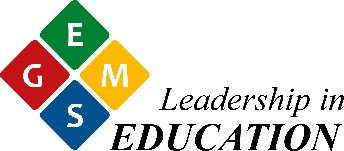 Dhapakhel, LalitpurPh.: 5003 060 | Fax: 977 01 5003131P.O.Box No.: 1794, Kathmanduwww.gihe.edu.np |  Email: careers@gihe.edu.npEMPLOYEE APPLICATION FORMPost applied for:   References1.  Your current/ most recent employer2.  Previous employerPERSONAL DETAILSPERSONAL DETAILSPERSONAL DETAILSPERSONAL DETAILSPERSONAL DETAILSPERSONAL DETAILSFull Name:FirstFirstMiddleLastLastDate of Birth:Citizenship No.:Date teaching lisence obtained:(Applicable to teachers only)Email Address:Permanent Address:Temporary Address:Telephone No.:Mobile No.:Marital Status:Spouse’s Name:Dependent Child/ren Name/s:Child/ren date of birth:MOST RECENT EMPLOYMENTMOST RECENT EMPLOYMENTMOST RECENT EMPLOYMENTMOST RECENT EMPLOYMENTMOST RECENT EMPLOYMENTMOST RECENT EMPLOYMENTMOST RECENT EMPLOYMENTMOST RECENT EMPLOYMENTMOST RECENT EMPLOYMENTMOST RECENT EMPLOYMENTName of Employer:Name of Employer:Name of Employer:Address:Address:Address:Telephone/ Mobile No.:Telephone/ Mobile No.:Telephone/ Mobile No.:Email Address:Email Address:Title of current post:Title of current post:Title of current post:Main Responsibilities:Main Responsibilities:Main Responsibilities:Date started:Date started:Date started:If no longer in post indicate leaving date 
and reasonIf no longer in post indicate leaving date 
and reasonIf no longer in post indicate leaving date 
and reasonEMPLOYMENT HISTORYEMPLOYMENT HISTORYEMPLOYMENT HISTORYEMPLOYMENT HISTORYEMPLOYMENT HISTORYEMPLOYMENT HISTORYEMPLOYMENT HISTORYEMPLOYMENT HISTORYPlease give details of previous employers, dates of employment and job titiles/ roles in chronological order, if there are any breaks in employment please indicate the reason why.Please give details of previous employers, dates of employment and job titiles/ roles in chronological order, if there are any breaks in employment please indicate the reason why.Please give details of previous employers, dates of employment and job titiles/ roles in chronological order, if there are any breaks in employment please indicate the reason why.Please give details of previous employers, dates of employment and job titiles/ roles in chronological order, if there are any breaks in employment please indicate the reason why.Please give details of previous employers, dates of employment and job titiles/ roles in chronological order, if there are any breaks in employment please indicate the reason why.Please give details of previous employers, dates of employment and job titiles/ roles in chronological order, if there are any breaks in employment please indicate the reason why.Please give details of previous employers, dates of employment and job titiles/ roles in chronological order, if there are any breaks in employment please indicate the reason why.Please give details of previous employers, dates of employment and job titiles/ roles in chronological order, if there are any breaks in employment please indicate the reason why.School name and addressSubject and/or age range taughtSubject and/or age range taughtJob title and main dutiesJob title and main dutiesReason for leavingReason for leavingDatesFrom: To: From: To: From: To: From: To: From: To:  Reason for any breaks in employment historyEMPLOYMENT HISTORYEMPLOYMENT HISTORYEMPLOYMENT HISTORYEMPLOYMENT HISTORYEMPLOYMENT HISTORYPlease give details of relevant educational and professional qualifications chronological order including institution, subjects and grade awarded (include S.L.C., Plus2, Undergruaduate or Higher).Please give details of relevant educational and professional qualifications chronological order including institution, subjects and grade awarded (include S.L.C., Plus2, Undergruaduate or Higher).Please give details of relevant educational and professional qualifications chronological order including institution, subjects and grade awarded (include S.L.C., Plus2, Undergruaduate or Higher).Please give details of relevant educational and professional qualifications chronological order including institution, subjects and grade awarded (include S.L.C., Plus2, Undergruaduate or Higher).Please give details of relevant educational and professional qualifications chronological order including institution, subjects and grade awarded (include S.L.C., Plus2, Undergruaduate or Higher).QualificationAwarding university, college or instituteLength of coursefinal results received: Month/ yearfinal results received: Month/ yearADDITIONAL QUALIFICATIONS AND PROFESSIONAL COURSESADDITIONAL QUALIFICATIONS AND PROFESSIONAL COURSESADDITIONAL QUALIFICATIONS AND PROFESSIONAL COURSESADDITIONAL QUALIFICATIONS AND PROFESSIONAL COURSESADDITIONAL QUALIFICATIONS AND PROFESSIONAL COURSESCourse TitleProviderDurationYearAward (If any)PERSONAL INTERESTSSUPPORTING STATEMENTIn support of your application, please provide a letter of application (no longer than two sides of A4) addressing relevant isues in the job description and person specification focusing on the skills, knowledge and expertise you could bring to the GIHE, your learning and teaching philosophy, out of the box ideas, extra curricular activities you can offer and any other relevant information. Please attach a recent photograph..REFERENCES AND ADDITIONAL INFORMATIONREFERENCES AND ADDITIONAL INFORMATIONPleae give details of your 
current/ most recent 
remuneration packageName of job title of referee:Organization:Address:Email address:Telephone No.Mobile No.:Name of job title of referee:Organization:Address:Email address:Telephone No.Mobile No.:CRIMINAL CONVICTIONSCRIMINAL CONVICTIONSCRIMINAL CONVICTIONSCRIMINAL CONVICTIONSHve you ever been convected 
of a criminal offense?   No    YesIf yes, please give details of the 
offense and the sentence imposed:In submitting the application form, I declare that I have not been convicted, nor had any criminal proceedings against me, nor have I been warned, either orally or in writing, in relation to any safeguarding issue. I declare that there are no such proceedings pending against me at the date of this declaration. I know of no reason why I should be considered unsuitable for work with children and I have not been dismissed from such a post of malpractice. I have received the GIHE safeguarding and safer recruitment policies as part of the application  process.In submitting the application form, I declare that I have not been convicted, nor had any criminal proceedings against me, nor have I been warned, either orally or in writing, in relation to any safeguarding issue. I declare that there are no such proceedings pending against me at the date of this declaration. I know of no reason why I should be considered unsuitable for work with children and I have not been dismissed from such a post of malpractice. I have received the GIHE safeguarding and safer recruitment policies as part of the application  process.In submitting the application form, I declare that I have not been convicted, nor had any criminal proceedings against me, nor have I been warned, either orally or in writing, in relation to any safeguarding issue. I declare that there are no such proceedings pending against me at the date of this declaration. I know of no reason why I should be considered unsuitable for work with children and I have not been dismissed from such a post of malpractice. I have received the GIHE safeguarding and safer recruitment policies as part of the application  process.In submitting the application form, I declare that I have not been convicted, nor had any criminal proceedings against me, nor have I been warned, either orally or in writing, in relation to any safeguarding issue. I declare that there are no such proceedings pending against me at the date of this declaration. I know of no reason why I should be considered unsuitable for work with children and I have not been dismissed from such a post of malpractice. I have received the GIHE safeguarding and safer recruitment policies as part of the application  process.GIHE will carry out  reference and criminal record checks on all employees on appointment as part of our safer recuitment policy. Failure to disclose information will result in dismissal in the case of an appointment being made.GIHE will carry out  reference and criminal record checks on all employees on appointment as part of our safer recuitment policy. Failure to disclose information will result in dismissal in the case of an appointment being made.GIHE will carry out  reference and criminal record checks on all employees on appointment as part of our safer recuitment policy. Failure to disclose information will result in dismissal in the case of an appointment being made.GIHE will carry out  reference and criminal record checks on all employees on appointment as part of our safer recuitment policy. Failure to disclose information will result in dismissal in the case of an appointment being made.DECLARATIONDECLARATIONDECLARATIONDECLARATIONDECLARATIONDECLARATIONDECLARATIONI declare that all the information I have provided in support of my application is, to the best of my knowledge and belief, correct and complete.I declare that all the information I have provided in support of my application is, to the best of my knowledge and belief, correct and complete.I declare that all the information I have provided in support of my application is, to the best of my knowledge and belief, correct and complete.I declare that all the information I have provided in support of my application is, to the best of my knowledge and belief, correct and complete.I declare that all the information I have provided in support of my application is, to the best of my knowledge and belief, correct and complete.I declare that all the information I have provided in support of my application is, to the best of my knowledge and belief, correct and complete.I declare that all the information I have provided in support of my application is, to the best of my knowledge and belief, correct and complete.Name:FirstFirstMiddleLastLastDate Please E-mail this form to careers@gihe.edu.np by submitting this form you are acknowledging that the information is correct and up to date and is not attempting to mislead a potential employer.Please E-mail this form to careers@gihe.edu.np by submitting this form you are acknowledging that the information is correct and up to date and is not attempting to mislead a potential employer.Please E-mail this form to careers@gihe.edu.np by submitting this form you are acknowledging that the information is correct and up to date and is not attempting to mislead a potential employer.Please E-mail this form to careers@gihe.edu.np by submitting this form you are acknowledging that the information is correct and up to date and is not attempting to mislead a potential employer.Please E-mail this form to careers@gihe.edu.np by submitting this form you are acknowledging that the information is correct and up to date and is not attempting to mislead a potential employer.Please E-mail this form to careers@gihe.edu.np by submitting this form you are acknowledging that the information is correct and up to date and is not attempting to mislead a potential employer.Please E-mail this form to careers@gihe.edu.np by submitting this form you are acknowledging that the information is correct and up to date and is not attempting to mislead a potential employer.